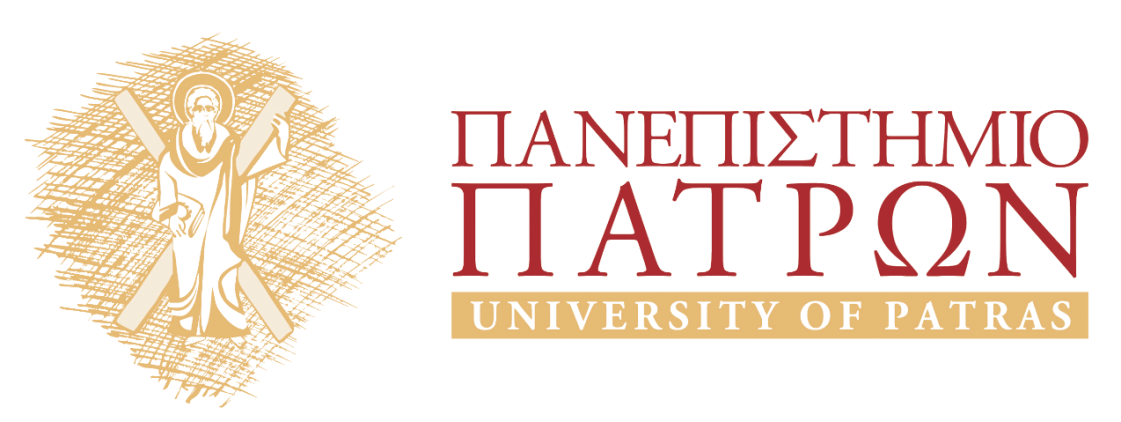 O Πλάτων και ο Αριστοτέλης για την ψυχήΕνότητα 5: Πλάτων – Φαίδων. Το επιχείρημα από τη συγγένεια της ψυχής προς τις Ιδέες Στασινός ΣταυριανέαςΤμήμα Φιλοσοφίας 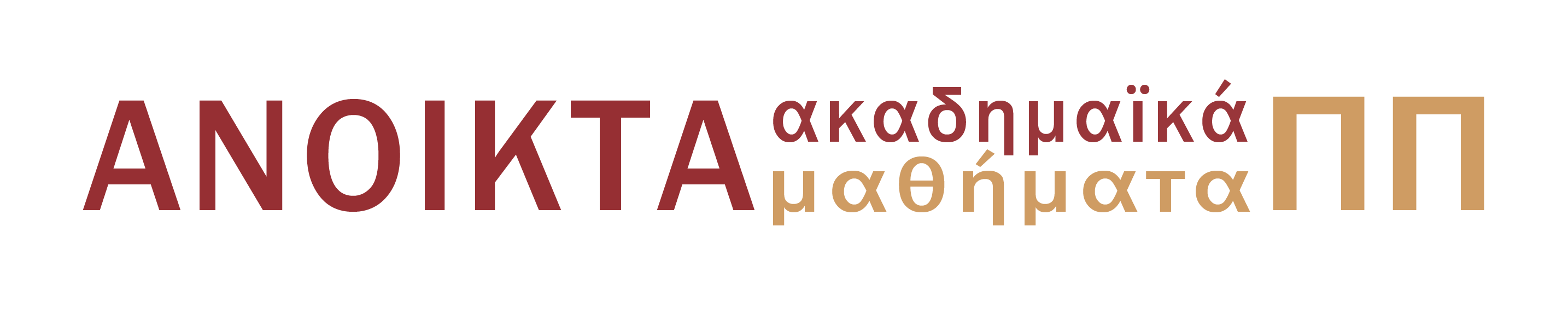 Ασκήσεις – Ερωτήσεις (α) Διαβάστε το κείμενο του Φαίδωνα από το 79α6 έως το 80ε1, και σημειώστε τα κοινά χαρακτηριστικά μεταξύ της ψυχή ςκαι των άφθαρτων όντων. Ποιες από αυτές τις ομοιότητες σας φαίνεονται ισχυρότερες και ποιες ασθενέστερες; (β) Άσκηση για τα αναλογικα επιχειρήματα 1. Αξιολογήστε τα ακόλουθα αναλογικά επιχειρήματα. Επιχειρήστε να ανακαλύψετε πτυχές ή χαρακτηριστικά στα οποία οι δύο όροι της σύγκρισης είναι ανόμοιοι ως προς την προοπτική της αναλογίας όπως χρησιμοποιείται στο επιχείρημα. Δώστε σχετικά παραδείγματα για την κάθε ανομοιότητα. Δεν θα πρέπει να κατηγορούμε τα ΜΜΕ για την παρακμή των ηθικών κανόνων. Οι εφημερίδες και η τηλεόραση δεν διαφέρουν από τους παρουσιαστές του καιρού. Δεν κατηγορούμε τους παρουσιαστές για το γεγονός ότι μας λένε πως ο καιρός είναι κακός.Η δημοκρατία δεν μπορεί να λειτουργεί στα πλαίσια μιάς οικογένειας. ΟΙ γονείς θα πρέπει να έχουν τον τελευταίο λόγο επειδή είναι σοφότεροι και επειδή τα παιδιά δεν γνωρίζουν τι είναι καλύτερο για αυτά τα ίδια. Παρομοίως η καλύτερη μορφή διακυβέρνησης για μία κοινωνία δεν είναι η δημοκρατική διακυβέρνηση, αλλά εκείνη στην οποία οι ηγέτες λειτουργούν περισσότερο ως γονείς.᾽᾽Γυναίκες, υποτάξτε τους εαυτούς σας στους άντρες σας, όπως υποτάσσεστε στον Κύριο. Γιατί ο άντρας είναι η κεφαλή της γυναίκας, όπως ο Χριστός είναι η κεφαλή της εκκλησίας.᾽᾽ Άγιος Παύλος Εφέσιοι 5:22Τον αχόμενο 17ο αώνα, ο αστρονόμος Francesco Sizi υποστήριξε ότι υπάρχουν μόνο επτά πλανήτες: ᾽᾽Υπάρχουν επτά ανοίγματα στο κεφάλι, δύο ρουθούνια, δύο μάτια, δύο αυτιά και ένα στόμα. ... Kαι αντιστοίχως υπάρχουν επτά πλανήτες, όπως υπάρχουν επτά μέταλα και αντιστοίχως με άλλα φυσικά φαινόμενα τα οποία θα ήταν κουραστικό να αναφέρουμε εδώ. 2. Για κάθε ένα από τα παρακάτω επιχειρήμα, βρείτε ποιος είναι ο στόχος της αναλογίας και το χαρακτηριστικό στο οποίο στοχεύει, τους όρους της αναλογίας και το συγκρινόμενο χαρακτηριστικό. Μετά αξιολογήστε τα επιχειρήματα και προτείνετε τρόπους για να δικαιολογηθεί καλύτερα η αναλογία. Η Αδελφή Τερέζα και ο Μαχάτμα Γκάντι ήταν χαμογελαστοί άνθρωποι, και ήταν και οι δύο πολυ ευγενείς και καλοί άνθρωποι. Ο George W. Bush είναι χαμογελαστός. Άρα θα είναι πιθανότατα ευγενής και καλός άνθρωπος.Στο εαρινό εξάμηνο είχα πνευμονία. Έχασα πολλά μαθηματα και δεν τα πήγα καλά στις τελικές εξετάσεις και πήρα έναν κακό βαθμό . Στο επόμενο χειμερινό εξάμηνο έσπασα το πόδι μου. Πάλι έχασα πολλά μαθήματα στις τελικές εξετάσεις πήρα έναν κακό βαθμό. Αυτό το εξάμηνο έχω ένα κρύωμα, μάλλον θα πρέπει να περιμένω ότι θα τα πάω άσχημα και εδώ. .β) ες; 
﷽ποιες ασθεν τις ομοιτόΣημείωμα ΑναφοράςCopyright Πανεπιστήμιο Πατρών, Στασινός Σταυριανέας, 2015. «Ο Πλάττων και ο Αριστοτέλης για την ψυχή». Έκδοση: 1.0. Πάτρα 2015. Διαθέσιμο από τη δικτυακή διεύθυνση: https://eclass.upatras.gr/courses/PHIL1803/Σημείωμα ΑδειοδότησηςΤο παρόν υλικό διατίθεται με τους όρους της άδειας χρήσης Creative Commons Αναφορά, Μη Εμπορική Χρήση Παρόμοια Διανομή 4.0 [1] ή μεταγενέστερη, Διεθνής Έκδοση.   Εξαιρούνται τα αυτοτελή έργα τρίτων π.χ. φωτογραφίες, διαγράμματα κ.λ.π.,  τα οποία εμπεριέχονται σε αυτό και τα οποία αναφέρονται μαζί με τους όρους χρήσης τους στο «Σημείωμα Χρήσης Έργων Τρίτων».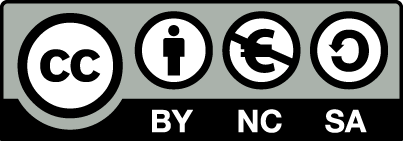 [1] http://creativecommons.org/licenses/by-nc-sa/4.0/ Ως Μη Εμπορική ορίζεται η χρήση:που δεν περιλαμβάνει άμεσο ή έμμεσο οικονομικό όφελος από την χρήση του έργου, για το διανομέα του έργου και αδειοδόχοπου δεν περιλαμβάνει οικονομική συναλλαγή ως προϋπόθεση για τη χρήση ή πρόσβαση στο έργοπου δεν προσπορίζει στο διανομέα του έργου και αδειοδόχο έμμεσο οικονομικό όφελος (π.χ. διαφημίσεις) από την προβολή του έργου σε διαδικτυακό τόποΟ δικαιούχος μπορεί να παρέχει στον αδειοδόχο ξεχωριστή άδεια να χρησιμοποιεί το έργο για εμπορική χρήση, εφόσον αυτό του ζητηθεί.Διατήρηση ΣημειωμάτωνΟποιαδήποτε αναπαραγωγή ή διασκευή του υλικού θα πρέπει να συμπεριλαμβάνει:το Σημείωμα Αναφοράςτο Σημείωμα Αδειοδότησηςτη δήλωση Διατήρησης Σημειωμάτων το Σημείωμα Χρήσης Έργων Τρίτων (εφόσον υπάρχει)μαζί με τους συνοδευόμενους υπερσυνδέσμους.ΧρηματοδότησηΤο παρόν εκπαιδευτικό υλικό έχει αναπτυχθεί στo πλαίσιo του εκπαιδευτικού έργου του διδάσκοντα.Το έργο «Ανοικτά Ακαδημαϊκά Μαθήματα στο Πανεπιστήμιο Πατρών» έχει χρηματοδοτήσει μόνο τη αναδιαμόρφωση του εκπαιδευτικού υλικού. Το έργο υλοποιείται στο πλαίσιο του Επιχειρησιακού Προγράμματος «Εκπαίδευση και Δια Βίου Μάθηση» και συγχρηματοδοτείται από την Ευρωπαϊκή Ένωση (Ευρωπαϊκό Κοινωνικό Ταμείο) και από εθνικούς πόρους.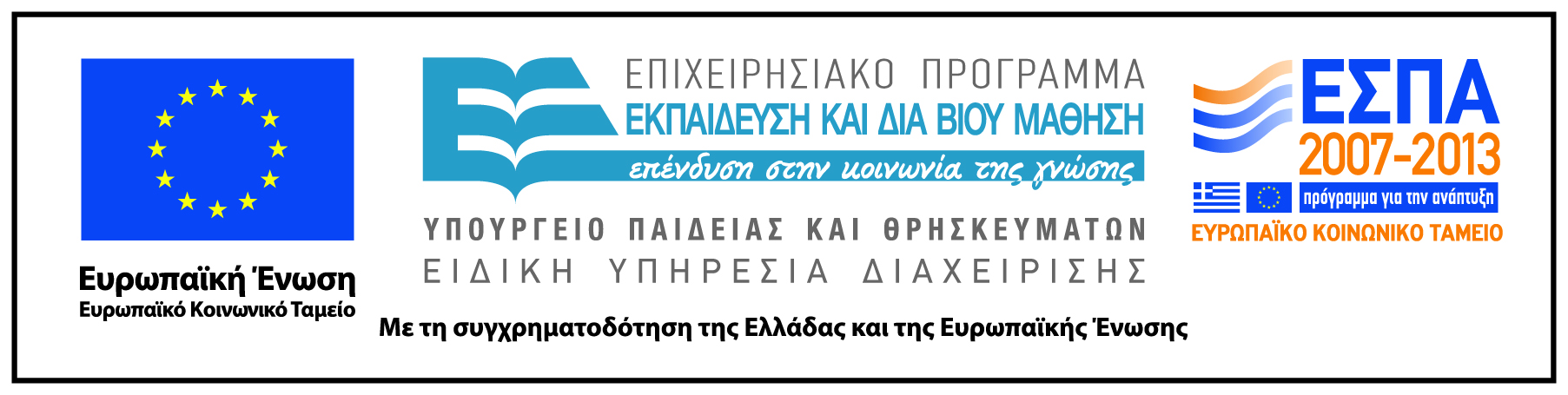 